STECKBRIEF             für die Elternbeiratswahl 2023/2025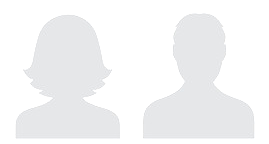 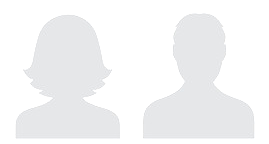 Name / Vorname:Kinder / Klasse:   Deshalb bzw. dafür möchte ich mich im Elternbeirat engagieren …Ich habe schon im Elternbeirat des Heinrich-Heine- Gymnasiums mitgearbeitet: Ich habe bereits Erfahrungen in der Elternarbeit an einer anderen Schule / Kindergarten: